２０２２年１０月３１日（月）　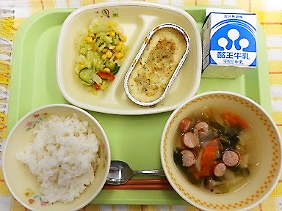 ※分量は、中学生１人分の量です。主食ごはん主菜セルフチキンドリアの具副菜キャベツとコーンのサラダ汁物じゃがいもとウィンナーのスープ牛乳材料分量（g）下処理・切り方鶏むね肉（皮付き）２４一口大に切るクッキングワイン（白）０．８鶏むね肉にかけておく豆乳クリームバター１．２たまねぎ１８半分に切り、スライスするマッシュルームスライス６調整豆乳２４温めるベシャメルソース（ホワイトソース）７豆乳で、よく撹拌する水６塩０．１白こしょう少々シュレッドチーズ１２ヴィーガンシュレッド３．６あわせておくドライパセリ少々舟型アルミカップ１個